DIRECTIONS TO SUNRISE BUSHCRAFT EXBURY SITEWe are based on a private woodland close to Exbury gardens on Summer Lane. The address is Summer Ln, Southampton SO45 1AG, UK. When in summer lane continue towards Exbury gardens. You will pass a public car park on the left then shortly after go over a cattle grid. Continue for about half a mile and after a small bend in the road there is a layby on the left with a grit box there. There is a steel barred gate that will be open with a member of staff there. If you have reached Exbury gardens you have gone too far! From Bournemouth and the west	6.	Merge onto A31 continue to Cadnham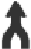 	7.	Take the exit towards A337/Lyndhurst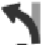 	8.	At the roundabout, take the 3rd exit onto A31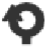  	9. 	At the roundabout, take the 2nd exit onto Southampton Rd/A336 Continue to        follow A336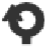 	10.	At the roundabout, take the 3rd exit onto A326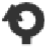  	11. 	At the roundabout, take the 2nd exit onto Hythe By Pass/A326 Continue to follow A326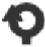 	12.	At the roundabout, take the 2nd exit onto Hythe By Pass/A326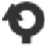 	13.	At the roundabout, take the 5th exit onto Beaulieu Rd/B3054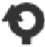 	14.	Turn left towards Exbury Rd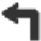 	15.	Turn right onto Exbury Rd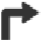 	16.	Continue onto Summer Ln the site is a couple of miles down on the left side as described above.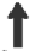 From London and the North and the East1	Take M3 towards Southampton2	At junction 13, Use the left 2 lanes to exit towards So'ton Docks/Bournemouth3	Merge onto M27 (If from Portsmouth stay on M27)4	At junction 3, Use the left 2 lanes to take the M271 (S) exit to Southampton/Docks0.2 mi5	At the roundabout, take the 1st exit onto M271 heading to Southampton/The Docks1.6 miTake A35, Marchwood By-Pass/A326 and Beaulieu Rd/B3054 to Summer Ln in Hampshire18 min (10.4 mi)6	At the roundabout, take the 2nd exit -0.1 mi-7	Use any lane to take the A35 exit towards Totton/Lyndhurst/Fawley/A326 338 ft8	Continue onto Redbridge Flyover/A35 0.2 mi9	Keep right to continue on Totton Bypass/A35 0.9 mi10	At the roundabout, take the 1st exit onto Marchwood By-Pass/A326 0.8 mi11	Use the left lane to merge onto Marchwood By-Pass/A326 via the slip road to Fawley/Hythe/Dibden 2.9 mi12 	At the roundabout, take the 2nd exit onto Hythe By Pass/A326  Continue to follow A326 0.8 mi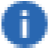 13	At the roundabout, take the 2nd exit onto Hythe By Pass/A326 1.1 mi14	At the roundabout, take the 5th exit onto Beaulieu Rd/B3054 1.9 mi15	Turn left towards Exbury Rd 148 ft16	Turn right onto Exbury Rd 0.8 mi17	Continue onto Summer Ln the site is a couple of miles down on the left side as described above.